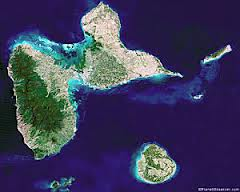 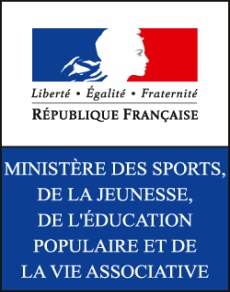 AXE  1 : Développer les dispositifs de collaboration des acteurs régionaux  pour la « Promotion des Activités Physiques et Sportives (APS)  comme facteur de santé »Objectif  opérationnel  1.1 : mobiliser les acteurs décisionnels  à la promotion des APS comme facteur de santéObjectif  opérationnel  1.2 : organiser la mise en cohérence des moyensAXE 2 : Promouvoir et développer la pratique des APS pour les personnes atteintes de maladies chroniques  (diabète, maladies cardio-vasculaires, cancer, obésité….) Objectif  opérationnel  2.1: identifier  l’offre d’APS pour les personnes porteuses de maladies chroniques   en et hors établissement  de santéObjectif  opérationnel  2.2 : identifier et développer les compétences professionnelles de l’encadrement sportif, médical, paramédical et social pour la pratique des APS des patients porteurs de maladies chroniquesObjectif  opérationnel  2.3 : développer et organiser les APS dans les programmes d’éducation thérapeutique, dans les réseaux de santé et dans les filières de soins.Objectif  opérationnel  2.4 : communiquer sur la promotion des APS comme facteur de santé AXE  3 : Promouvoir et développer la pratique des APS pour les personnes avançant en âge quel que soit leur lieu de vie et quel que soit le degré de perte de capacitésObjectif  opérationnel  3.1 : développer l’offre d’APS pour les personnes âgées non dépendantes Objectif  opérationnel  3.2 : professionnaliser  et développer les APS en EHPAD AXE 4 : Renforcer l’offre d’APS pour les personnes en situation d’handicap quel que soit leur lieu de vie et intégrer les APS dans les plans personnalisés de compensation et dans les projets d’établissementsObjectif  opérationnel  4. 1: favoriser la connaissance et  l’accès à l’offre d’APS pour les PSHObjectif  opérationnel  4.2 : développer l’offre d’APS en et hors établissementObjectif  opérationnel  4.3 : Intégrer les APS dans les plans personnalisés de compensation et dans les projets d’établissementsAXE 5 : Renforcer la prise en compte du facteur environnemental pour la pratique d’APS comme facteur de santé  notamment au sein des territoires prioritaires (politique de la ville)Objectif  opérationnel 5. 1 : promouvoir et accompagner  le développement de cadres de vie propices  à l’activité physique et la vie activeObjectif  opérationnel 5. 2 recenser les  ressources et actions de promotion des APS comme facteur de santé dans les contrats urbains de cohésion sociale (CUCS)Objectif  opérationnel 5. 3 : promouvoir les APS au sein des thématiques « lien social, citoyenneté » et « santé » des CUCSFICHE ACTION Axe 1 : Développer les dispositifs de collaboration des acteurs régionaux  pour la « Promotion des Activités Physiques et Sportives (APS)  comme facteur de santé  Objectif  opérationnel  1.1 : mobiliser les acteurs décisionnels  à la promotion des APS comme facteur de santéModalités d’action et calendrier : mise en place du comité de pilotage du plan PSSBE pour la période 2013-2017 adossé à la Commission de Coordination des Politiques Prévention 2 réunions /anPilote : ARS et DJSCSPartenaires : CGSS, conseil régional, conseil général, URPS, CROSGUA, MDPH, association ALEFPABudget : Indicateurs : installation du comité de pilotage, nombre de réunions annuelles, rédaction d’un bilan annuel Objectif  opérationnel  1.2 : organiser la mise en cohérence des moyensModalités d’action et calendrier : au moins une réunion/ an  des financeurs pendant la durée du plan  Pilote : ARS et DJSCSPartenaires : CGSS, conseil régional, conseil général, Budget : FIR, CNDS, crédits CGSS, crédits des collectivités territorialesIndicateurs : nombre d’actions cofinancéesFICHE ACTION AXE 2 : Promouvoir et développer la pratique des APS pour les personnes atteintes de maladies chroniques  (diabète, maladies cardio-vasculaires, cancer, obésité….) Objectif  opérationnel  2.1: identifier  l’offre d’APS pour les personnes porteuses de maladies chroniques   en et hors établissement  de santéModalités d’action et calendrier :  Pilote : Partenaires : Budget : IndicateursObjectif  opérationnel  2.2 : identifier et développer les compétences professionnelles de l’encadrement sportif, médical, paramédical et social pour la pratique des APS des patients porteurs de maladies chroniquesModalités d’action et calendrier :  Pilote : Partenaires : Budget : IndicateursObjectif  opérationnel  2.3 : développer et organiser les APS dans les programmes d’éducation thérapeutique, dans les réseaux de santé et dans les filières de soins.Modalités d’action et calendrier :  Pilote : Partenaires : Budget : IndicateursObjectif  opérationnel  2.4 : promouvoir des stratégies de communication en  promotion des APS comme facteur de santé adaptées aux différents publicsModalités d’action et calendrier :  Pilote : Partenaires : Budget : IndicateursFICHE ACTIONAXE  3 : Promouvoir et développer la pratique des APS pour les personnes avançant en âge quel que soit leur lieu de vie et quel que soit le degré de perte de capacitésObjectif  opérationnel  3.1 : développer l’offre d’APS pour les personnes âgées non dépendantes Modalités d’action et calendrier :  Pilote : Partenaires : Budget : IndicateursObjectif  opérationnel  3.2 : professionnaliser et développer les APS en EHPAD Modalités d’action et calendrier :  Pilote : CG-DJSCSPartenaires : Budget : IndicateursFICHE ACTIONAXE 4 : Renforcer l’offre d’APS pour les personnes en situation d’handicap (PSH) quel que soit leur lieu de vie et intégrer les APS dans les plans personnalisés de compensation et dans les projets d’établissementsObjectif  opérationnel  4. 1: Identifier et  communiquer sur l’offre d’APS pour les PSH  et sensibiliser le mouvement sportif à l’accueil des PSHModalités d’action et calendrier : réalisation d’un guide pratique « Sports et Handicaps » en juin 2013 et diffusion de 2000 exemplaires  avant fin 2013 Pilote : DJSCSPartenaires : Conseil Général, MDPH, UFR STAPS, Comité Régional de Sport Adapté (CRSA), ligue régionale Handisport,  clubs sportifs, associations de soutien aux PSH  Budget : DJSCS-CGIndicateurs : édition du guide, nombre d’exemplaires diffusés au 31 décembre 2013, nombre d’actions de communication conduitesObjectif  opérationnel  4.2 : accompagner les acteurs pour le développement de  l’offre d’APS et la mise en place de formations adaptéesModalités d’action et calendrier : 2014 : mise en place de journées de sensibilisation2014-2015 : mise en place d’une formation qualifiante (Certificat de Spécialisation et Intégration des Personnes en Situation de Handicap)2014 : mise en place d’une enquête afin de connaitre l’offre d’APS proposée par les établissements Pilote : DJSCSPartenaires : CREPS, UFR STAPS, Profession Sport Loisir, ligue régionale handisport, CRSABudget : DJSCSIndicateurs : nombre de journées de sensibilisation réalisées, réalisation de la formation CSAIPSH, nombre de personnes formées, réalisation de l’enquêteObjectif  opérationnel  4.3 : Intégrer les APS dans les plans personnalisés de compensation et dans les projets d’établissementsModalités d’action et calendrier :  Pilote : ARS- MDPHPartenaires : Budget : Indicateurs : AXE 5 : Renforcer la prise en compte du facteur environnement pour la pratique d’APS comme facteur de santé notamment au sein des territoires prioritaires (politique de la ville)Objectif  opérationnel  5.1: promouvoir et accompagner  le développement de cadres de vie propices  à l’activité physique et la vie active Modalités d’action et calendrier : -mise en place d’au moins un parcours sportif  associé à des espaces de jeux pour les enfants dans chaque commune d’ici 2014-mise en place d’opérations « pedibus »-réalisation de pistes cyclables sécurisées d’ici 2015 Pilote : Conseil Régional –DJSCSPartenaires : collectivités locales- ADEME-rectoratBudget : Indicateurs : -nombre  de pistes cyclables sécurisées (kms/1000habitants), -nombre de  parcours sportifs de santé -indicateur de suivi de la fréquentation des parcours de santé -nombre d’espace de jeux pour enfants-nombre d’actions « pedibus »-nombre d’initiatives favorisant une pratique d’APS sécurisé par les collectivités localesObjectif  opérationnel 5. 2 : recenser les  ressources et actions de promotion des APS comme facteur de santé dans les contrats urbains de cohésion sociale (CUCS)Modalités d’action et calendrier :  Pilote : Partenaires : Budget : Indicateurs Objectif  opérationnel 5. 3 : promouvoir les APS au sein des thématiques « lien social, citoyenneté » et « santé » des CUCSModalités d’action et calendrier : -informer  et sensibiliser les chefs de projets via les CUCS  2013-définir un comité technique CUCS spécifique à ce sujet 2013-mise en place d’un rencontre CUCS et associations sportives relevant du CUCS 2014-intégration d’un module  promotion des APS comme facteur de santé dans une formation en direction des porteurs de projets (convention DJSCS-CNFPT) Pilote : DJSCS Partenaires : villes et collectivités signataires des CUCSBudget : droit commun DJSCSIndicateurs : 